Nomor Daftar : 1015/FKIP/PGSD/2016PENERAPAN MODEL PROBLEM BASED LEARNING UNTUK MENINGKATKAN HASIL BELAJAR DALAM PEMBELAJARAN IPS (Penelitian Tindakan Kelas Pada Pokok Bahasan Masalah-masalah Sosial Semester II Tahun Ajaran 2015-2016 Pada Siswa Kelas IV SDN Culamega Kecamatan Pasirjambu Kabupaten Bandung)SKRIPSIDiajukan untuk Memenuhi Salah Satu Syarat Memperoleh Gelar Sarjana Pendidikan Guru Sekolah Dasar 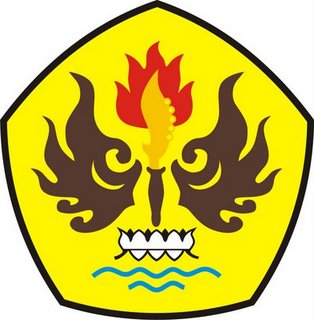 Oleh:ESTIANA125060155PROGRAM STUDI PENDIDIKAN GURU SEKOLAH DASARFAKULTAS KEGURUAN DAN ILMU PENDIDIKANUNIVERSITAS PASUNDAN BANDUNG2016PENERAPAN MODEL PROBLEM BASED LEARNING UNTUK MENINGKATKAN  HASIL BELAJAR DALAM PEMBELAJARAN IPS (Penelitian Tindakan Kelas Pada Materi Masalah-masalah Sosial Semester II Tahun Ajaran 2015-2016 pada Siswa Kelas IV SDN Culamega Kabupaten Bandung)OlehEstianaNPM. 125060155 LEMBAR PENGESAHAN SKRIPSIDisetujui, Tanggal Lulus: 06 Agustus 2016MOTTO DAN PERSEMBAHANMOTTO“Sesungguhnya bersama kesulitan ada kemudahan, maka apabila engkau telah selesai (dari suatu urusan), tetaplah bekerja keras (untuk urusan yang lain), dan hanya kepada Tuhanmulah engkau berharap”. (Al- Insyirah, 6-8)“Jangan tunda sampai besok apa yang bisa engkau kerjakan hari ini” (Penulis)Ku olah kata, ku baca makna, ku ikat dalam alinea, ku bingkai dalam bab sejumlah lima, jadilah mahakarya, gelar sarjana kuterima.PERSEMBAHANKarya ini saya persembahahkan kepada Allah SWT yang memberi saya kekuatan dan pengharapan dalam menghadapi setiap proses kehidupan;kepada kedua orangtuaku Bpk. Rani dan Ibu Erna, kedua adik-adikku tersayang Ratriana dan Alvero Pradinata yang senantiasa setia memberi kasih, cinta, doa dan dukungan yang tak berkesudahan serta menyertai setiap langkah proses pendewasaanku; dan sahabat-sahabatku yang selalu ada untukku dan setia menjadi saksi dalam perjalanan hidupku selama kuliah meskipun kalian tak sadar akan hal itu; serta calon pendamping hidupku kelak yang selalu menyemangati, mendampingi selama kuliah walaupun jauh dan masih setia menunggu yang akan menjadi sebuah cerita indah di masa depanku.PERNYATAAN KEASLIAN SKRIPSIDengan ini saya yang bertandatangan di bawah ini,Nama		: EstianaNPM		: 125060155Judul Skripsi	: Penerapan Model Problem Based Learning Untuk MeningkatkanHasil Belajar Dalam Pembelajaran IPS Menyatakan bahwa skripsi dengan judul di atas beserta keseluruhan isi adalah benar-benar karya saya sendiri, dan saya tidak melakukan penjiplakan atau pengutipan dengan cara-cara yang tidak sesuai dengan etika keilmuan yang berlaku dalam masyarakat keilmuan. Atas pernyataan ini, saya siap menanggung resiko/sanksi yang dijatuhkan kepada saya apabila kemudian ditemukan adanya pelanggaran terhadap etika keilmuan dalam karya saya ini, atau ada klaim dari pihak lain terhadap keaslian karya saya ini.KATA PENGANTAR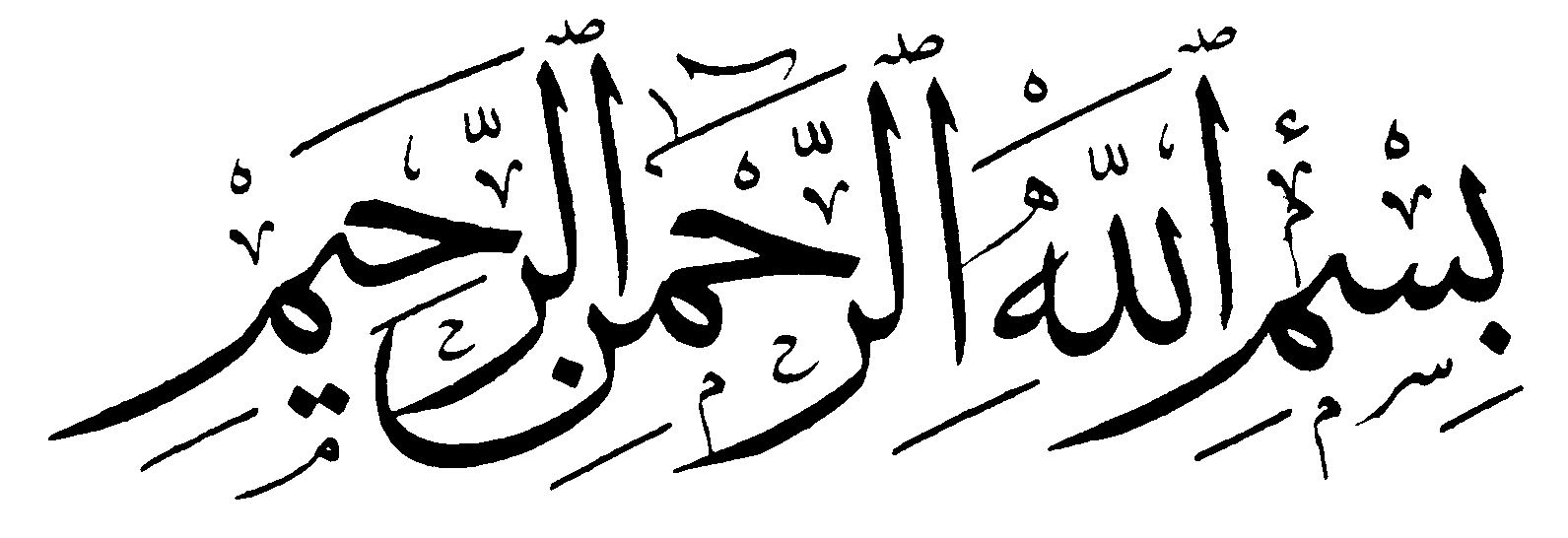 Puji dan syukur penulis panjatkan kehadirat Allah Swt yang telah memberikan rahmat dan karunia-Nya, sehingga dengan rahmat dan karunia-Nya penulis dapat menyelesaikan skripsi Penelitian Tindakan Kels (PTK) ini tepat pada waktunya. Tidak lupa shalawat serta salam senantiasa tercurahkan kepada Baginda Rasul Muhammad saw, yang telah membawa kita semua dari zaman kegelapan hingga ke zaman yang terang benderang seperti sekarang ini.Skripsi Penelitian Tindakan Kelas (PTK) ini berjudul “Penerapan Model Problem Based Learning Untuk Meningkatkan Hasil Belajar dalam Pembelajaran IPS (Penelitian Tindakan Kelas Pada Materi Masalah-masalah Sosial Semester II Tahun Ajaran 2015-2016 pada Siswa Kelas IV SDN Culamega Kabupaten Bandung)” Skripsi ini diajukan guna melengkapi syarat dalam mencapai gelar Sarjana Pendidikan Jenjang Strata Satu Program Studi Pendidikan Guru Sekolah Dasar Fakultas Keguruan dan Ilmu Pendidikan Universitas Pasundan Bandung.Terselesaikannya skripsi ini bukan hanya kerja keras penulis, melainkan juga berkat pertolongan Allah swt dan bantuan dari berbagai pihak. Oleh sebab itu penulis mengucapkan terima kasih, semoga amal kebaikan dan pengorbanan yang telah diberikan mendapat pahala dari Allah swt. Penulis menyadari skripsi ini jauh dari sempurna karena kemampuan penulis yang terbatas. Oleh karena itu, kritik dan saran untuk perbaikan penulis nantikan. Penulis berharap mudah-mudahan skripsi ini bermanfaat khususnya untuk penulis sendiri dan umumnya untuk semua pembaca. Bandung,     Juni 2016Penulis,EstianaUCAPAN TERIMA KASIHPenulis menyadari bahwa penulisan skripsi ini sulit untuk dapat terwujud tanpa adanya bantuan dari berbagai pihak. Oleh karena itu dalam kesempatan ini penulis ingin mengucapkan banyak terima kasih kepada semua pihak yang memberikan kontribusinya baik material maupun spiritual. Penulis mengucapkan terimakasih kepada yang terhormat: Prof. Dr. Ir. H. Eddy Yusuf, SP, M.Si., M.Kom., selaku Rektor Universitas Pasundan Bandung;Dr. H. Dadang Mulyana, M. Pd, selaku Dekan Fakultas Keguruan dan Ilmu Pendidikan Universitas Pasundan Bandung;Dra. Aas Saraswati, M.Pd. selaku Ketua Program Studi PGSD FKIP Universitas Pasundan dan sekaligus sebagai dosen pembimbing I yang senantiasa memberikan motivasi, waktu, tenaga, dan ilmunya kepada penulis dalm menyelesaikan skripsi ini; Drs. H. Jaka Permana, M.M., M.Pd., selaku Sekretaris Program Studi Pendidikan Guru Sekolah Dasar FKIP Universitas Pasundan dan sekaligus sebagai dosen pembimbing II yang senantiasa memberikan waktu, tenaga, dan ilmunya kepada penulis dalm menyelesaikan skripsi ini; Terimakasih yang sedalam-dalamnya penulis sampaikan kepada kedua orang tuaku (Bapak Rani dan Ibunda Erna) dan adik-adikku (Ratriana dan Alvero Pradinata), yang senantiasa setia memberi kasih, doa, dan dukungan materil dan non materil yang tak berkesudahan untuk penyelesaian skripsi ini serta selalu menyertai setiap langkah proses langkah proses pendewasaanku;Dewan Dosen Program Studi Pendidikan Guru Sekolah Dasar beserta stafnya  yang telah bersedia membantu dan memberikan pengetahuan serta wawasan kepada penulis selama kuliah;Enang, S.Pd selaku Kepala Sekolah SDN Culamega Kecamatan Pasirjambu Kabupaten Bandung, beserta seluruh staf pengajar yang telah membantu penulis dalam melaksanakan penulisan skripsi ini; Laelah, S.Pd selaku wali kelas IV SDN Culamega Kecamatan Pasirjambu Kabupaten Bandung yang telah memberikan dukungan serta pengarahannya selama penulis melaksanakan penelitian;Siswa-siswi kelas IV SDN Culamega Kecamatan Pasirjambu Kabupaten Bandung yang senantiasa selalu membantu dan menghibur penulis disaat mengajar;Untuk sahabatku Nida Sholihah, yang senantiasa memberikan perhatian, keceriaan, kerjasama dan waktunya selama ini. Semua detik yang telah kita lalui bersama selama perkuliahan, susah senang bersama, yang selalu melengkapi meskipun lisanku selalu menyakitimu;Sahabatku Anita Agrianty, Wiwin Winengsih, teh Irna S.Pd, Silvia Desfrianty, Pawadi dan Haerul Saleh terimakasih atas keceriaan, pengalaman, kerjasama, motivasi, perjuangan dan doa dalam menyusun skripsi ini.Teman-teman PPL 2 SDN Lengkong Besar sekaligus menjadi sahabatku Dini Anggraeni, Enenglita Novita Sari, Feni May Listiani, Hilma Mardiah, Nisa Ihsaniwati, Pipit Sopiah, Opa Setio, dan Aprianus Nabuasa terimakasih atas kerjasamanya yang luar biasa dan terima kasih telah menjadi sahabat selama kuliah, semoga persahabatan kita bisa bertahan sampai kelak meskipun terhalang oleh jarak dan waktu.Teruntuk calon pendamping hidupku Didi Ewa, yang selalu memberikan dukungan, motivasi, dan doa yang telah membantu penulis dalam menyusun skripsi ini hingga selesai;Teman-teman seperjuangan seluruh anak kelas D 2012 yang akan sangat saya rindukan, terima kasih atas kebersamaannya yang sama-sama berjuang menyelesaikan skripsi;Semua pihak yang telah membantu penulis melakukan penelitian ini yang tidak dapat penulis sebutkan satu per satu. Semoga amal dan jasa mereka diterima oleh Allah swt sebagai amal sholeh dan dibalas-Nya dengan pahala yang berlipat ganda. Amin ya Rabbal 'alamin. Akhirnya penulis berharap semoga skripsi ini bermanfaat, khususnya bagi penulis dan umumnya bagi para pembaca.Bandung,     Juni 2016Penulis,EstianaDosen Pembimbing I,Dra. Aas Saraswati, M.Pd.NIP 195910161984 032001Dosen Pembimbing II,Drs. H. Jaka Permana,MM., M.Pd. NIPY 151 100 64Dekan FKIP UNPAS,   Dr. H. Dadang Mulyana, M.Si.     NIPY 151 00  28Ketua Program Studi PGSD,     Dra. Aas Saraswati, M.Pd.     NIP 195910161984 032001Bandung, .....  Juni  2016Yang Membuat Pernyataan,Bandung, .....  Juni  2016Yang Membuat Pernyataan,Bandung, .....  Juni  2016Yang Membuat Pernyataan,  Materai  Rp.6.000,-EstianaNPM.125060155EstianaNPM.125060155EstianaNPM.125060155